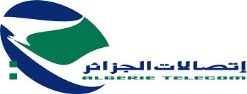 م.ع.إ  - اتصالات الجزائر - ش.ذ.أالمديرية العملية بالطارفرقم التعريف الجبائي 000216299033049نيابة المديرية لوظائف الدعمدائرة المشتريات و الإمدادمصلحة المشتريات                        إعلان عن مناقصة وطنية مفتوحة مع اشتراط الحد الأدنى من القدرات رقم 16 /م ع/ن م و د/د م إ/م م/2019             تعلن المديرية العملية بالطارف  عن مناقصة وطنية مفتوحة مع اشتراط  الحد الأدنى من القدرات من أجل  إنجاز أشغال  قنوات  الشبكة الهاتفية الحضرية بولاية الطارف كالتالي :شروط المشاركة   هذه المناقصة موجهة خصيصا للأشخاص الطبيعيين أو المعنويين المؤهلين في مجال أشغال الهندسة المدنية أو الأشغال العمومية والبناء، الأشغال الهيدروليكية، الخاضعين للقانون الجزائري ولديهم القدرات التقنية و المالية لإنجاز هذا المشروع.المستوى الأول (01)   بالنسبة للحصص رقم 01 و 02 ذات المسافة التي تزيد عن 600 متر : المؤسسات المعنية  بهذه المناقصة هي :             - المؤسسات ذات شهادات التأهيل و التصنيف (01) فما فوق.المقاولون المؤهلون و المهتمون بهذا الإعلان عن المناقصة بإمكانهم سحب دفتر الشروط و هذا بالتقدم  لدى المديرية العملية بالطارف والكائن مقرها بالطريق الوطني  رقم 44 الطارف مقابل دفع مبلغ ألفي (2000 دج) غير قابل للتعويض وذلك من خلال إيداعه لدى وكالة البنك الوطني الجزائري 001 00489 0300000004/29 رقم :    489 بالحساب البنكي      يجب أن يحتوي العرض على الملفات التالية:     1- ملف إداري: يوضع في ظرف مغلق و مبهم لا يحمل   سوى عبارة الملف الإداري      2 - عرض تقني: يوضع في ظرف مغلق و مبهم لا يحمل   سوى عبارة العرض التقني     3-عرض مالي: يوضع في ظرف مغلق و مبهم لا يحمل   سوى عبارة العرض المالي يجب أن توضع العروض الثلاثة (03) المذكورة أعلاه في ظرف منفصل، مغلق و مبهم، لا يحمل سوى العبارة التالية: اتصالات الجزائر - ش.ذ.أالمديرية العملية بالطارفإعلان عن مناقصة وطنية مفتوحة مع اشتراط الحد الأدنى من القدرات رقم 16 م ع/ن م و د/د م إ/م م/2019إنجاز أشغال قنوات الشبكة الهاتفية الحضرية»لا يفتح إلا من طرف لجنة فتح الأظرفة وتقييم العروض «يجب على المتعهدين ان يقدموا كل الوثائق المنصوص عليها في دفتر الشروط لتفادي إلغاء العرضحدد آخر أجل لإيداع العروض بـ (15) يوما متتالية ابتداء من تاريخ صدور هذا الإعلان في الجرائد الوطنية و في  الموقع الرسمي لاتصالات الجزائر (ww.at.dz)   وهذا ابتداء من الساعة 08 سا إلى غاية الساعة 14 سا.في حالة ما إذا صادف يوم إيداع العروض يوم عطلة او يوم راحة قانونية، يمدد تاريخ الإيداع النهائي إلى اليوم الموالي المفتوح للعمل و بنفس التوقيت.كل عرض يصل بعد هذا التاريخ يعتبر ملغى.المتعهدون مدعوون لحضور جلسة فتح أظرفة  العروض  التقنية و المالية و التي تنعقد في جلسة علنية في اليوم المصادف لآخر أجل لتقديم العروض على الساعة 14 سا  في العنوان  المذكور اعلاه.يلتزم المتعهدون بعروضهم لمدة مائة و ثمانين (180) يوما ابتداء من آخر أجل لتقديم العروض.رقم الحصةالتعييــــــــــــــــــنالمسافةالحصة رقم 01أشغال تمديد قنوات الشبكة الهاتفية الحضرية على مستوى أم الشطب– أم الطبول.990  مترالحصة رقم 02أشغال إنجاز قنوات  الشبكة الهاتفية الحضرية على مستوى الدنان- البسباس .2320  متر